СХЕМА ОРГАНИЗАЦИИ ДОРОЖНОГО ДВИЖЕНИЯ В НЕПОСРЕДСТВЕННОЙ БЛИЗОСТИ ОТ ОБЩЕОБРАЗОВАТЕЛЬНОГО УЧРЕЖДЕНИЯ, МАРШРУТ ДВИЖЕНИЯ ДЕТЕЙ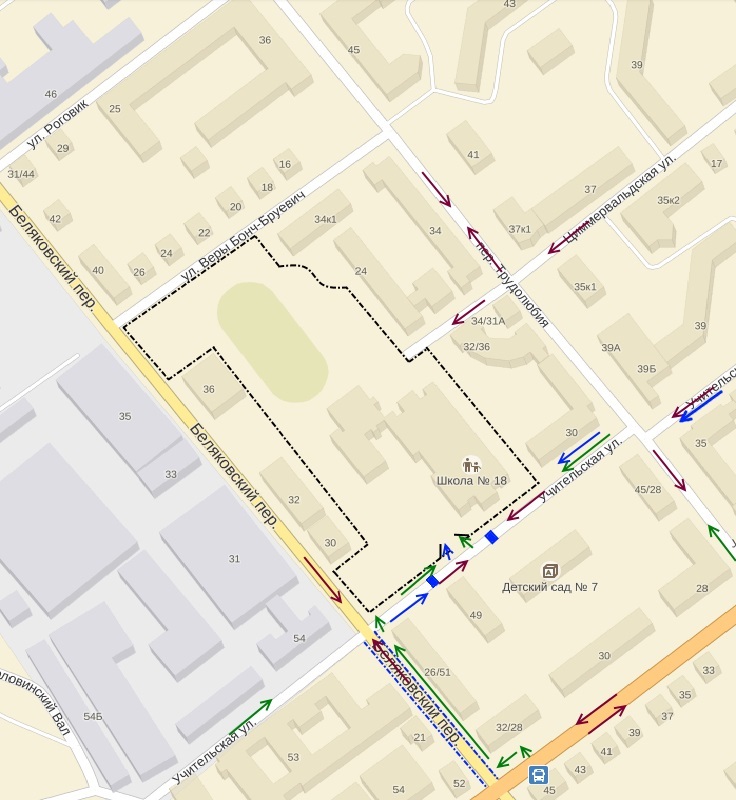 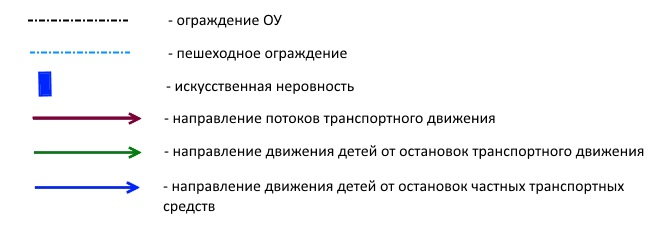 